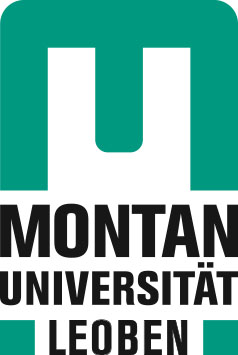 Letter of confirmation for Training AssignmentAcademic Year 2018-19To whom it may concernName of host institution / enterprise: 	I hereby confirm that Ms. / Mr. 	 from MONTANUNIVERSITAET LEOBEN (home institution) has taken part in a Staff Mobility the framework of the Erasmus Staff Training Programme in our institution / enterprise.Duration of stay (in days): 	, from: 	 until:	Duration of training/teaching (hours): …………Date 		Place	…….